Vypočítej.54 + 8 =               5 + 28 =  
79 + 4 =               7 + 45 =  
42 + 6 =               3 + 69 =  
32 + 5 =               9 + 56 =  
67 + 8 =               4 + 37 = Mach a Šebestová si kouzelným sluchátkem vyčarovali mašle. Šebestová si jich vzala 18, Machovi jich stačilo 5 a ještě přivázali Jonatánovi jednu na každou nohu. Jonatán, jak jistě víte, je pes. Kolik mašlí vyčarovali?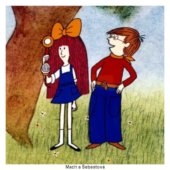 Zápis udělej pomocí nákresu:Šebestová_______________________Mach_________________________Pes Jonatán ____________________Výpočet:___________________Odpověď:_______________________Slovní úlohu nemusí dělat děti s podpůrnými opatřeními.